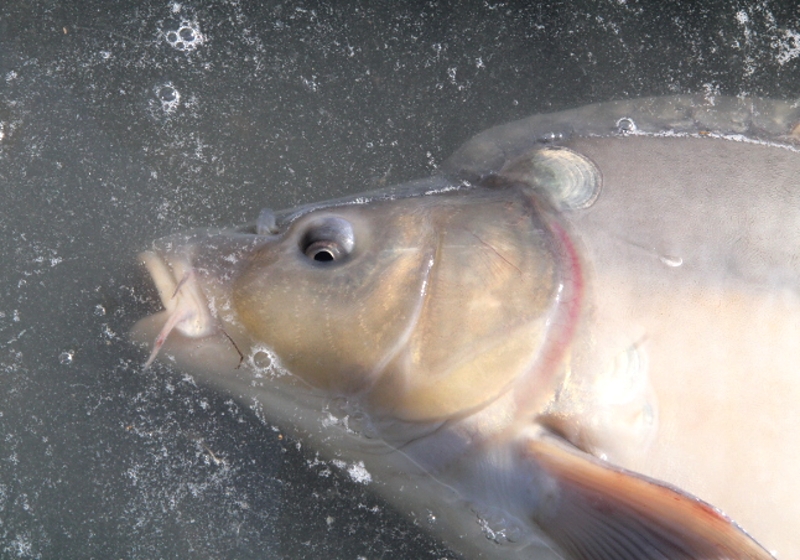 Kdy: 4.6.2016Kde: Vojický rybník (bod GPS: 50°23'33.804"N, 15°29'18.434"E )Přihlášky: MO Ostroměř – Český rybářský svazIng. Ota Dousek (774 006 808)    dousek.ryby@seznam.cz            Bc. Martin Černý (728 646 423)      tcernosi@seznam.cz                                    Pravidla:startovné 350,-Kčlovná místa se losují (podmínky dle rybářského řádu) lov na jeden prut (lov na položenou, na plavanou)bodování úlovků: bílá ryba (1 kus =  10bodů), ostatní (1cm= 1 bod)Program:prezentace       6:00-    6:30 hod start                            6:30 hod první poločas    6:30 - 10:30 hod přestávka       10:30 - 11:30 hod druhý poločas 11:30 - 15:30 hod vyhodnocení   15:30 - 16:00 hod Český rybářský svaz, MO Ostroměř, Domoslavická, 507 52 Ostroměř. Občerstvení zajištěno (grilovaná kýta) OBEC CHOMUTICE   Obec Ostroměř   Obec Sobčice                                                   Firma   SVARTES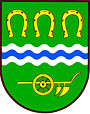 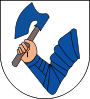 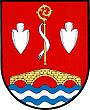 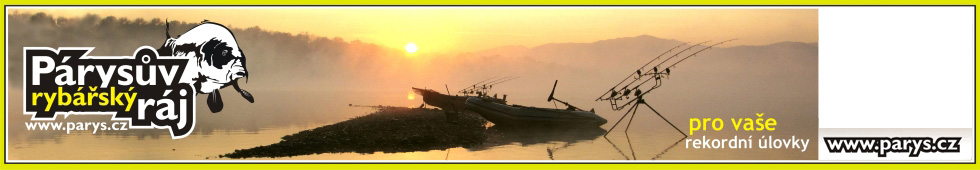 